     Разгадай осенний ребус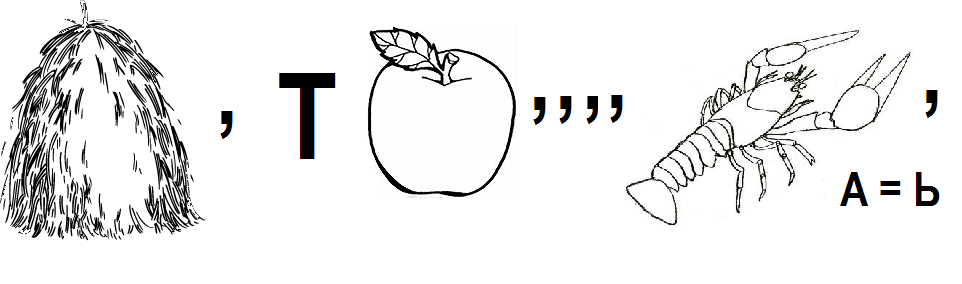      Разгадай осенние загадкиПришла без красок
и без кистии перекрасила все листья.******В золотой клубочек
спрятался дубочек.******На пригорке — бугорке стоит девицы в платке.
Наступит осень, платок она сбросит.Узнай больше об осенних приметахЕсть много народных примет, связанных с наступлением осени. Посмотри, сбываются ли они?Много желудей на дубу уродилось - к лютой зиме.

*****
Если листопад пройдет скоро, надо ожидать суровой зимы.
*****
Появление комаров поздней осенью - к мягкой зиме.
